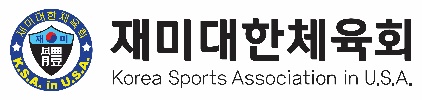 중앙경기단체 행사지원 요청서중앙경기단체 행사지원 요청서중앙경기단체 행사지원 요청서중앙경기단체 행사지원 요청서중앙경기단체 행사지원 요청서중앙경기단체 행사지원 요청서중앙경기단체 행사지원 요청서중앙경기단체 행사지원 요청서중앙경기단체 행사지원 요청서중앙경기단체 행사지원 요청서중앙경기단체 행사지원 요청서중앙경기단체 행사지원 요청서신  청  단  체단체명신  청  단  체단체장이  름행    사담당자이  름이  름신  청  단  체단체장전  화행    사담당자전  화전  화신  청  단  체단체장email행    사담당자emailemail행    사     개    요행    사     개    요행    사     개    요행    사     개    요행    사     개    요행    사     개    요행    사     개    요행    사     개    요행    사     개    요행    사     개    요행    사     개    요행    사     개    요행     사     명(               )회 (               )회 (               )회 (               )회 (               )회 (               )회 (               )회 (               )회 (               )회 (               )회 (               )회 행  사  목  적행  사  내  용주           최행   사   빈   도행   사   빈   도행   사   빈   도주           관연례(      )연례(      )격년(       )기           간장           소참가지회/총지회 수참가 예정 인원행사 홍보 담당이름전화번호emailemailemail    상기 행사에 대해 재미대한체육회의 지원을 요청합니다.                                                                                                                                   년               월                일                                      단체명                                                             단체장                                              (직인)재미대한체육회 회장 귀하    상기 행사에 대해 재미대한체육회의 지원을 요청합니다.                                                                                                                                   년               월                일                                      단체명                                                             단체장                                              (직인)재미대한체육회 회장 귀하    상기 행사에 대해 재미대한체육회의 지원을 요청합니다.                                                                                                                                   년               월                일                                      단체명                                                             단체장                                              (직인)재미대한체육회 회장 귀하    상기 행사에 대해 재미대한체육회의 지원을 요청합니다.                                                                                                                                   년               월                일                                      단체명                                                             단체장                                              (직인)재미대한체육회 회장 귀하    상기 행사에 대해 재미대한체육회의 지원을 요청합니다.                                                                                                                                   년               월                일                                      단체명                                                             단체장                                              (직인)재미대한체육회 회장 귀하    상기 행사에 대해 재미대한체육회의 지원을 요청합니다.                                                                                                                                   년               월                일                                      단체명                                                             단체장                                              (직인)재미대한체육회 회장 귀하    상기 행사에 대해 재미대한체육회의 지원을 요청합니다.                                                                                                                                   년               월                일                                      단체명                                                             단체장                                              (직인)재미대한체육회 회장 귀하    상기 행사에 대해 재미대한체육회의 지원을 요청합니다.                                                                                                                                   년               월                일                                      단체명                                                             단체장                                              (직인)재미대한체육회 회장 귀하    상기 행사에 대해 재미대한체육회의 지원을 요청합니다.                                                                                                                                   년               월                일                                      단체명                                                             단체장                                              (직인)재미대한체육회 회장 귀하    상기 행사에 대해 재미대한체육회의 지원을 요청합니다.                                                                                                                                   년               월                일                                      단체명                                                             단체장                                              (직인)재미대한체육회 회장 귀하    상기 행사에 대해 재미대한체육회의 지원을 요청합니다.                                                                                                                                   년               월                일                                      단체명                                                             단체장                                              (직인)재미대한체육회 회장 귀하    상기 행사에 대해 재미대한체육회의 지원을 요청합니다.                                                                                                                                   년               월                일                                      단체명                                                             단체장                                              (직인)재미대한체육회 회장 귀하[첨부서류]행사일정표행사 안내포스터 또는 신문기사[첨부서류]행사일정표행사 안내포스터 또는 신문기사[첨부서류]행사일정표행사 안내포스터 또는 신문기사[첨부서류]행사일정표행사 안내포스터 또는 신문기사[첨부서류]행사일정표행사 안내포스터 또는 신문기사[첨부서류]행사일정표행사 안내포스터 또는 신문기사[첨부서류]행사일정표행사 안내포스터 또는 신문기사[첨부서류]행사일정표행사 안내포스터 또는 신문기사[첨부서류]행사일정표행사 안내포스터 또는 신문기사[첨부서류]행사일정표행사 안내포스터 또는 신문기사[첨부서류]행사일정표행사 안내포스터 또는 신문기사[첨부서류]행사일정표행사 안내포스터 또는 신문기사